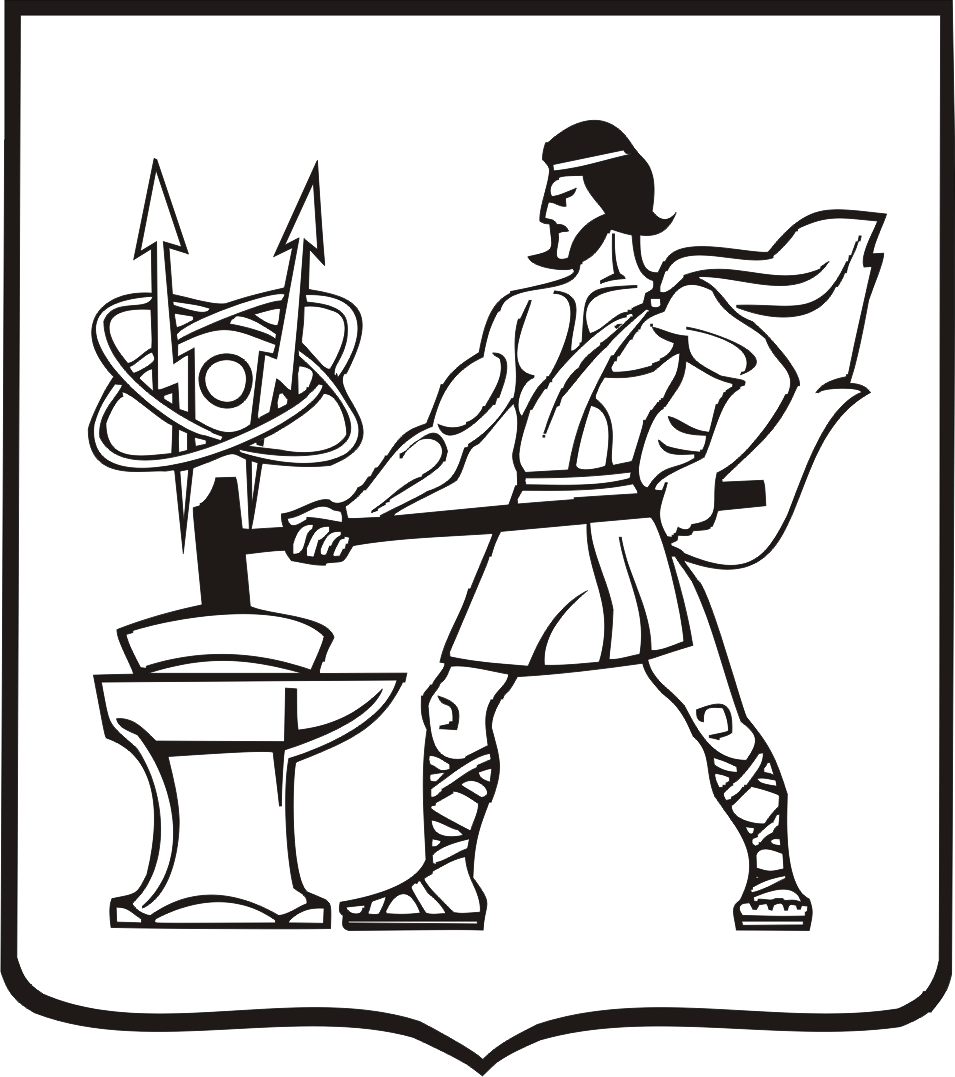 СОВЕТ ДЕПУТАТОВ ГОРОДСКОГО ОКРУГА ЭЛЕКТРОСТАЛЬМОСКОВСКОЙ ОБЛАСТИРЕШЕНИЕот 23.06.2022 № 152/30Об утверждении Положения о Финансовом управлении администрации городского округа Электросталь Московской областиВ соответствии с Федеральным законом от 06.10.2003 № 131-ФЗ «Об общих принципах организации местного самоуправления в Российской Федерации», Уставом городского округа Электросталь Московской области Совет депутатов городского округа Электросталь Московской области решил:Утвердить прилагаемое Положение о Финансовом управлении администрации городского округа Электросталь Московской области.Опубликовать настоящее решение в газете «Официальный вестник» и разместить его на официальном сайте городского округа Электросталь Московской области в информационно-коммуникационной сети «Интернет» по адресу:   www.electrostal.ru.Настоящее решение вступает в силу после его официального опубликования.Признать утратившими силу:пункт 2 решения Совета депутатов городского округа Электросталь Московской области от 28.05.2009 №442/65;решение Совета депутатов городского округа Электросталь Московской области от 22.12.2011 №114/25.Председатель Совета депутатов городского округа 							                   О.И.МироничевГлава городского округа				             		            И.Ю.ВолковаУТВЕРЖДЕНОрешением Совета депутатовгородского округа ЭлектростальМосковской областиот 23.06.2022 № 152/30ПОЛОЖЕНИЕО ФИНАНСОВОМ УПРАВЛЕНИИ АДМИНИСТРАЦИИ ГОРОДСКОГО ОКРУГАЭЛЕКТРОСТАЛЬ МОСКОВСКОЙ ОБЛАСТИI. ОБЩИЕ ПОЛОЖЕНИЯ	1.1. Финансовое управление Администрации городского округа Электросталь Московской области (далее – Финансовое управление) входит в структуру Администрации городского округа Электросталь Московской области и является ее функциональным органом.           1.2. Организационно-правовая форма Финансового управления – муниципальное казенное учреждение.	1.3. Финансовое управление в своей деятельности руководствуется Конституцией Российской Федерации, Бюджетным кодексом Российской Федерации, федеральными законами, правовыми актами Президента Российской Федерации и Правительства Российской Федерации, законами Московской области, правовыми актами Губернатора Московской области и Правительства Московской области, настоящим Положением, решениями Совета депутатов городского округа Электросталь Московской области, правовыми актами администрации городского округа Электросталь Московской области, а также иными правовыми актами.            1.4. Финансовое управление обладает правами юридического лица, имеет самостоятельный баланс, бюджетную смету, счета, открытые в соответствии с действующим законодательством, печать, штампы и бланки, необходимые для осуществления его деятельности, может от своего имени приобретать и осуществлять имущественные и иные права и обязанности, быть истцом и ответчиком в суде, арбитражном суде.	1.5. Финансовое управление осуществляет свою деятельность как непосредственно, так и во взаимодействии с федеральными органами исполнительной власти и их территориальными органами, государственными органами Московской области, органами местного самоуправления городского округа Электросталь Московской области, организациями независимо от формы собственности и организационно-правовой формы, индивидуальными предпринимателями.	1.6. Финансовое обеспечение деятельности Финансового управления осуществляется за счет средств, предусмотренных в бюджете городского округа Электросталь Московской области (далее – бюджет городского округа).   1.7.    Финансовое управление осуществляет функции муниципального заказчика городского округа при осуществлении закупок товаров, работ, услуг, необходимых для реализации возложенных на финансовое управление полномочий.           1.8. Финансовое управление  имеет необходимое для осуществления своих полномочий имущество, находящееся в муниципальной собственности  городского округа Электросталь Московской области  и предоставленное ему на праве оперативного управления.	1.9. Положение о Финансовом управлении утверждается Советом депутатов городского округа Электросталь Московской области.	1.10. Штатное расписание Финансового управления утверждает глава городского округа Электросталь Московской области.   1.11.  Финансовое управление может быть переименовано, реорганизовано или упразднено в соответствии с законодательством Российской Федерации.            1.12. Полное наименование: «Финансовое управление администрации городского округа Электросталь Московской области».	1.13. Сокращенное наименование: «Финуправление».	1.14. Адрес местонахождения: 144003, Россия, Московская область, г.Электросталь, ул. Мира, д. 5.	Почтовый адрес: 144003, Россия, Московская область, г.Электросталь, ул. Мира,    д. 5.	Адрес электронной почты: finupel@gmail.com.II. ЦЕЛИ И ОСНОВНЫЕ ЗАДАЧИ2.1. Финансовое управление создано для реализации муниципальной политики городского округа Электросталь Московской области (далее – городской округ)  в финансовой, бюджетной и налоговой сферах, направленной на дальнейшее социально-экономическое развитие городского округа и повышение уровня жизни его населения.2.2. Основными задачами финансового управления являются:совершенствование бюджетной системы в городском округе;составление и организация исполнения бюджета городского округа;повышение эффективности использования средств бюджета городского округа;ведение бюджетного учета, составление и представление бюджетной отчетности об исполнении бюджета городского округа.III. ОСНОВНЫЕ ФУНКЦИИ3.1 Финансовое управление в соответствии с возложенными на него задачами осуществляет следующие функции:3.1.1. В сфере организации и осуществления бюджетного процесса:3.1.1.1. Осуществляет разработку проектов муниципальных правовых актов городского округа по вопросам бюджетного устройства и бюджетного процесса в городском округе.3.1.1.2. Осуществляет разработку прогноза бюджета городского округа на очередной финансовый год и плановый период.3.1.1.3.  Разрабатывает бюджетный прогноз городского округа на долгосрочный период в случае, если Советом депутатов принято решение о его формировании в соответствии с требованиями Бюджетного кодекса Российской Федерации.3.1.1.4. Составляет проекты решений Совета депутатов о бюджете городского округа на очередной финансовый год и плановый период, о внесении изменений в решение Совета депутатов о бюджете городского округа на текущий финансовый год и плановый период.3.1.1.5. Устанавливает порядок и методику планирования бюджетных ассигнований городского округа на очередной финансовый год и плановый период.3.1.1.6. Подготавливает предложения по формированию резервных фондов Администрации городского округа, образованных в составе бюджета городского округа.3.1.1.7. Устанавливает порядок применения бюджетной классификации Российской Федерации в части, относящейся к бюджету городского округа.3.1.1.8. Устанавливает перечень и коды целевых статей расходов бюджета городского округа.3.1.1.9. Формирует перечень главных администраторов источников финансирования дефицита бюджета городского округа, вносит изменения в утвержденный перечень главных администраторов источников финансирования дефицита бюджета.3.1.1.10. Утверждает перечень кодов видов источников финансирования дефицита бюджета городского округа, главными администраторами которых являются органы местного самоуправления городского округа и (или) находящиеся в их ведении муниципальные казенные учреждения.3.1.1.11. Ведет реестр расходных обязательств городского округа и представляет его в Министерство экономики и финансов Московской области.3.1.1.12. Составляет проекты решений Совета депутатов городского округа об исполнении бюджета городского округа за отчетный финансовый год.3.1.2. В сфере планирования доходов бюджета:3.1.2.1. Формирует прогноз доходов бюджета городского округа на очередной финансовый год и плановый период, осуществляет мониторинг поступлений и проводит анализ  исполнения доходов бюджета городского округа.3.1.2.2. Разрабатывает совместно со структурными подразделениями администрации городского округа и иными органами местного самоуправления городского округа проекты решений Совета депутатов городского округа Электросталь Московской области по установлению, изменению, введению в действие и прекращению действия местных налогов, предоставлению льгот по уплате налогов в бюджет городского округа либо их отмене.3.1.2.3. Формирует перечень главных администраторов доходов бюджета городского округа, вносит изменения в утвержденный перечень главных администраторов доходов бюджета.3.1.2.4. Проводит анализ поступления доходов в бюджет городского округа, разработка и ведение в установленном законодательством Российской Федерации порядке мониторинга поступлений налогов и сборов в бюджет городского округа.3.1.2.5. Утверждает перечень кодов подвидов по видам доходов, главными администраторами которых являются органы местного самоуправления городского округа и (или) находящиеся в их ведении муниципальные казенные учреждения городского округа.3.1.2.6. Ведет реестр источников доходов бюджета городского округа.3.1.3. В сфере управления муниципальным долгом:3.1.3.1. Разрабатывает программы муниципальных внутренних и внешних заимствований городского округа.3.1.3.2. Ведет Долговую книгу городского округа.3.1.3.3. Осуществляет мониторинг и контроль за своевременным и полным поступлением в бюджет городского округа заемных средств, а также их целевым использованием.3.1.3.4. Готовит предложения о направлении доходов, фактически полученных при исполнении бюджета городского округа сверх утвержденных доходов решением о бюджете городского округа на текущий финансовый год, на уменьшение размера дефицита бюджета городского округа и выплаты, сокращающие долговые обязательства бюджета городского округа.3.1.3.5. Осуществляет учет выданных муниципальных гарантий городского округа. Ведет учет платежей, поступивших от принципалов в порядке возмещения сумм, уплаченных во исполнение (частичное исполнение) обязательств по предоставленным Администрацией городского округа от имени городского округа Электросталь Московской области  муниципальным гарантиям.3.1.3.6. Участвует в проведении  анализа финансового состояния претендентов на получение муниципальных гарантий городского округа.3.1.4. В сфере исполнения бюджета, управления счетами бюджета городского округа и бюджетными средствами:3.1.4.1. Устанавливает порядок исполнения бюджета городского округа по расходам.3.1.4.2. Организует в установленном законодательством Российской Федерации порядке исполнение бюджета городского округа. Осуществляет в пределах своей компетенции методологическое обеспечение организации исполнения бюджета городского округа по расходам и источникам финансирования дефицита бюджета городского округа.3.1.4.3. Осуществляет составление, утверждение и ведение сводной бюджетной росписи бюджета городского округа в целях обеспечения организации исполнения бюджета, в порядке, установленном Финансовым управлением.3.1.4.4. Доводит уведомления о бюджетных ассигнованиях, уведомления об изменении бюджетных ассигнований до главных распорядителей средств бюджета городского округа и главных администраторов источников финансирования дефицита бюджета городского округа в порядке, установленном Финансовым управлением.3.1.4.5. Устанавливает порядок составления и ведения бюджетных росписей главных распорядителей (распорядителей) средств бюджета городского округа (главных администраторов источников финансирования дефицита бюджета городского округа).3.1.4.6. Устанавливает порядок, составляет и ведет кассовый план исполнения бюджета.3.1.4.7. Устанавливает порядок доведения лимитов бюджетных обязательств и предельных объемов финансирования при организации исполнения бюджета городского округа, утверждения и доведения лимитов бюджетных обязательств и предельных объемов финансирования до главных распорядителей средств бюджета городского округа.3.1.4.8. Устанавливает порядок открытия и ведения лицевых счетов, открываемых в  Финансовом управлении. Открывает и ведет лицевые счета главных распорядителей, распорядителей и получателей средств бюджета городского округа в установленном порядке. 3.1.4.9. Осуществляет санкционирование оплаты денежных обязательств получателей средств бюджета городского округа в порядке, установленном Финансовым управлением. Подтверждает исполнение денежных обязательств получателей средств бюджета городского округа, лицевые счета которым открыты в Финансовом управлении.3.1.4.10. Ведет учет и осуществляет хранение исполнительных документов и иных документов, связанных с их исполнением.3.1.4.11. Организует в соответствии с законодательством Российской Федерации исполнения судебных актов и решений налоговых органов о взыскании налога, сбора, страхового взноса, пеней и штрафов, предусматривающих обращение взыскания на средства бюджета городского округа по денежным обязательствам получателей средств бюджета городского округа и на средства муниципальных бюджетных и автономных учреждений городского округа.3.1.4.12. Осуществляет временное управление бюджетом городского округа в случаях, установленных бюджетным законодательством Российской Федерации.3.1.4.13. Устанавливает порядок завершения операций по исполнению бюджета городского округа  в текущем финансовом году.3.1.4.14. Ведет в установленном порядке реестр участников бюджетного процесса, а также юридических лиц, не являющихся участниками бюджетного процесса. Представляет в соответствии с действующим законодательством сведения для размещения в ГИИС «Электронный бюджет».3.1.5. В сфере организации и ведения бюджетного учета, составления отчетности об исполнении бюджета городского округа:3.1.5.1. Организует и ведет бюджетный учет исполнения бюджета городского округа.3.1.5.2. Устанавливает порядок составления и представления бюджетной (бухгалтерской) отчетности муниципальными казенными, бюджетными, автономными учреждениями городского округа.3.1.5.3. Организует и составляет месячную, квартальную и годовую отчетность об исполнении бюджета городского округа и представляет ее в Министерство экономики и финансов Московской области.3.1.5.4. Осуществляет в пределах своей компетенции методическое обеспечение организации бюджетного учета и отчетности.3.1.5.5. Организует и составляет месячную, квартальную и годовую сводную бухгалтерскую отчетность муниципальных бюджетных и автономных учреждений городского округа и представляет ее в Министерство экономики и финансов Московской области.3.1.5.6. Организует и ведет учет поступлений и выбытий средств на лицевой счет бюджета городского округа.3.1.6. В иных установленных сферах ведения Финансового управления.3.1.6.1. Обеспечивает в пределах своей компетенции методологическое обеспечение бюджетного процесса.3.1.6.2. Осуществляет мониторинг качества финансового менеджмента главных распорядителей средств бюджета городского округа, главных администраторов доходов бюджета городского округа, главных администраторов источников финансирования дефицита бюджета городского округа в порядке, установленном Финансовым управлением.3.1.6.3. Организует разработку предложений и реализацию мероприятий по увеличению налоговых и неналоговых доходов в бюджет городского округа, а также, по снижению задолженности по платежам в городской бюджет.3.1.6.4. Участвует в разработке и уточнении документов мобилизационного планирования Администрации городского округа Электросталь Московской области и мобилизационного плана экономики  городского округа Электросталь Московской области в части, касающейся сферы деятельности Финансового управления. 3.1.6.5. Участвует в мероприятиях по мобилизационной подготовке Администрации городского округа Электросталь Московской области на календарный год и организации выполнения мероприятий указанного плана в части, касающейся сферы деятельности Финансового управления.3.1.6.6. Исполняет иные полномочия и функции по мобилизационной подготовке в сфере деятельности Финансового управления.3.1.6.7. Выполняет полномочия финансового органа городского округа по осуществлению контроля, предусмотренного законодательством Российской Федерации о контрактной системе в сфере закупок товаров, работ, услуг для обеспечения государственных и муниципальных нужд.3.1.6.8. Утверждает порядок составления, утверждения и ведения бюджетной сметы Финансового управления.3.1.6.9. Выполняет полномочия финансового органа городского округа по осуществлению проверки информации и документов, направляемых заказчиками городского округа с использованием единой информационной системы в сфере закупок для включения в реестр контрактов, заключенных заказчиками, в порядке, установленном Правительством Российской Федерации.3.1.6.10. В пределах своей компетенции в соответствии с федеральным законодательством осуществляет закупки товаров, работ, услуг для обеспечения муниципальных нужд для обеспечения деятельности и полномочий Финансового управления.3.1.6.11. Рассматривает и согласовывает муниципальные правовые акты, относящиеся к сфере деятельности Финансового управления. Разрабатывает и представляет на согласование и утверждение проекты муниципальных нормативных актов в пределах своей компетенции.3.1.6.12. Обеспечивает объективное, всестороннее и своевременное рассмотрение обращений граждан по вопросам, относящимся к полномочиям Финансового управления, и дает письменные ответы на них в порядке, установленном законодательством Российской Федерации.3.1.6.13. Участвует в ярмарках, конференциях и семинарах по вопросам, входящим в компетенцию Финансового управления.3.1.6.14. Обеспечивает доступ пользователей информацией к информации о деятельности Финансового управления в порядке, установленном законодательством.3.1.6.15. Обеспечивает повышение уровня открытости бюджетных данных.3.1.6.16. Обеспечение формирования, обработки и публикации информации на едином портале бюджетной системы Российской Федерации.3.1.6.17. Обеспечивает предоставление материалов, необходимых для проведения мониторинга и оценки качества управления муниципальными финансами.3.2. Осуществляет установленные Бюджетным кодексом Российской Федерации и иными федеральными законами, законами и иными нормативными правовыми актами Московской области и муниципальными правовыми актами и настоящим Положением бюджетные полномочия участника бюджетного процесса в городском округе, включающие:полномочия финансового органа городского округа;полномочия главного распорядителя средств бюджета городского округа, главного администратора доходов бюджета городского округа и получателя средств бюджета городского округа.3.3. Обладает иными полномочиями, предоставленными ему федеральным законодательством, законодательством Московской области и муниципальными правовыми актами.IV. ПРАВА 4.1. Финансовое управление с целью реализации полномочий имеет право:4.1.1. Вносить Главе городского округа и в Администрацию городского округа проекты муниципальных правовых актов, другие документы, требующие решения Главы городского округа или Администрации городского округа по вопросам, относящимся к компетенции финансового управления.4.1.2. Запрашивать и получать в установленном порядке сведения, необходимые для реализации задач, предусмотренных настоящим Положением, для принятия решений по вопросам, отнесенным к компетенции финансового управления.4.1.3. Запрашивать и получать в установленном порядке у федеральных органов государственной власти, органов государственной власти Московской области, органов местного самоуправления и организаций материалы, необходимые для:составления проекта бюджета на очередной финансовый год и плановый период;составления оперативной, периодической и годовой отчетности об исполнении бюджета и ее анализа;осуществления в пределах своей компетенции контроля за использованием средств бюджета городского округа, а также за соблюдением финансовой дисциплины.4.1.4. Запрашивать в установленном порядке от территориальных исполнительных органов государственной власти Московской области и организаций городского округа Электросталь информацию, необходимую для реализации своих полномочий и функций по мобилизационной подготовке.4.1.5. Направлять по поручению Главы городского округа материалы в правоохранительные органы.4.1.6. Созывать в установленном порядке совещания для рассмотрения вопросов, входящих в компетенцию финансового управления.4.1.7. Осуществлять иные права, предусмотренные законодательством Российской Федерации.4.2. Работники финансового управления могут входить в состав коллегий и комиссий органов местного самоуправления, территориальных органов федеральных органов исполнительной власти по Московской области, государственных органов Московской области.V. ВЗАИМОДЕЙСТВИЕ И СВЯЗИ5.1. Финансовое управление взаимодействует, в пределах своей компетенции, с территориальными органами Федерального казначейства, территориальными органами иных федеральных органов исполнительной власти, исполнительными органами государственной власти Московской области, органами местного самоуправления и иными организациями по вопросам, входящим в его компетенцию.5.2. Финансовое управление взаимодействует с главными администраторами средств бюджета городского округа в процессе формирования и исполнения бюджета городского округа.5.3. Финансовое управление взаимодействует с органами государственного и муниципального финансового контроля и контроля в сфере закупок в рамках своей компетенции.5.4. Финансовое управление взаимодействует со структурными подразделениями Администрации городского округа Электросталь Московской области, территориальными исполнительными органами государственной власти Московской области и организациями городского округа по вопросам мобилизационной подготовки в сфере деятельности.VI. ОРГАНИЗАЦИЯ РАБОТЫ6.1. Финансовое управление возглавляет начальник, назначаемый на должность и освобождаемый от должности Главой городского округа в соответствии с законодательством Российской Федерации, Московской области и муниципальными правовыми актами. Проведение проверки соответствия кандидатов на замещение должности руководителя финансового органа городского округа квалификационным требованиям осуществляется с участием финансового органа Московской области. Порядок участия финансового органа Московской области в проведении проверки устанавливается законом Московской области.6.2. Начальник Финансового управления несет персональную ответственность за выполнение возложенных на Финансовое управление задач и осуществление финансовым управлением своих полномочий.6.3. Начальник Финансового управления имеет  заместителей, назначаемых на должность и освобождаемых от должности по согласованию с Главой городского округа.В случае временного отсутствия начальника Финансового управления его полномочия по руководству деятельностью финансового управления исполняет уполномоченный Главой городского округа заместитель начальника.6.4. Начальник:6.4.1. Осуществляет руководство деятельностью Финансового управления на основе единоначалия в соответствии с федеральным законодательством, законодательством Московской области и настоящим Положением.6.4.2. Действует без доверенности от имени Финансового управления, представляет его в суде, арбитражном суде, органах государственной власти, органах местного самоуправления и организациях, в отношениях с физическими лицами, выдает доверенности.6.4.3. Издает в пределах своей компетенции приказы, дает указания по вопросам, связанным с организацией деятельности Финансового управления, подлежащие обязательному выполнению работниками Финансового управления, организует и контролирует их исполнение.6.4.4. Распределяет обязанности между заместителями начальника управления, начальниками отделов, утверждает положения о структурных подразделениях Финансового управления и должностные инструкции по должностям, утвержденным штатным расписанием.6.4.5. В соответствии с законодательством назначает на должности муниципальной службы и на должности, не относящиеся к должностям муниципальной службы, заключает и расторгает с ними трудовые контракты (договоры), а также вносит изменения в указанные трудовые контракты (договоры), применяет к ним поощрения и меры дисциплинарного взыскания, решает иные вопросы, связанные с прохождением муниципальной службы в Финансовом управлении.6.4.6. Обеспечивает разработку проекта Положения о Финансовом управлении, структуры и штатной численности финансового управления. 6.4.7. Утверждает сводную бюджетную роспись бюджета городского округа и изменения в нее.6.4.8. Утверждает бюджетную смету Финансового управления в пределах средств, предусмотренных решением Совета депутатов городского округа Электросталь Московской области о бюджете городского округа на очередной финансовый год и на плановый период. 6.4.9. Распоряжается в установленном законодательством порядке финансовыми средствами, предусмотренными бюджетной сметой Финансового управления, и имуществом, закрепленным за Финансовым управлением.6.4.10. Открывает и закрывает счета Финансового управления в установленном законодательством порядке.6.4.11. Вносит в установленном порядке на рассмотрение Главе городского округа и Администрации городского округа проекты нормативных и иных правовых актов, а также предложения по совершенствованию законодательства по вопросам, относящимся к сфере деятельности финансового управления.6.4.12. Обеспечивает своевременную и качественную работу по приведению нормативных правовых актов городского округа по вопросам, относящимся к сфере деятельности Финансового управления, в соответствие с вновь принятыми федеральными нормативными правовыми актами, нормативными правовыми актами Московской области и (или) муниципальными нормативными актами городского округа.6.4.13. Осуществляет контроль за обеспечением доступа пользователей информацией к информации о деятельности Финансового управления.6.4.14. Проводит личный прием граждан и организует личный прием граждан уполномоченными лицами Финансового управления в порядке, установленном законодательством.6.4.15. Вносит в установленном порядке предложения о награждении особо отличившихся работников Финансового управления. 6.4.16. Осуществляет иные полномочия в соответствии с законодательством Российской Федерации, Московской области и нормативными правовыми актами городского округа.